Маршрутный лист урока «Местоимение. Повторение изученного»Задание № 1 (3 балла):Дайте определение термину «местоимение», продолжив предложения:Местоимение – это_____________________ часть речи, которая______________________________________________________________________________________________________________________________________________________________________________________________________________Местоимения отвечают на вопросы________________________________________________________Местоимения изменяются________________________________________________________________В предложении местоимения обычно бывают_______________________________________________Оцените свою работу:_____________Задание № 2 (4 балла):Найдите в группах «лишние» местоимения, определите разряд:Кто, что, ничто_______________________________________________Каждый, всякий, себя_________________________________________Никто, некто, некоторый ______________________________________Ничей, нисколько, кто-то______________________________________Мой, твой, собой _____________________________________________Тот, другой, такой ____________________________________________Они, обо мне, ничьи__________________________________________О себе, собой, нас ____________________________________________Кому? Какой? столько________________________________________Оцените свою работу:_____________Задание № 3 (4 балла):Вспомним основные орфограммы по теме «Местоимение. Обведите правильный вариант ответа:1. Строение какого местоимения соответствует  схеме ¬ ?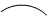 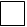 что – токое – какойчей – нибудькто - либо2. В каком ряду все  местоимения пишутся через дефис? (Кое)(у)каких,  кто (нибудь), (кое)(при)ком. Кое(какой), что(либо), чей(то).(кое)(над)чем, (кое)  (с) (кем), что (то) Кое)(про)кого, (кое)(в)чём, (кое)(для)кого. 3.  В каком примере на месте пропуска пишется НЕ?н…кого не уговорилн… на что смотреть н… к кому не обратилсян… в чем не помог. 4. В каком примере на месте пропуска пишется НИ?н… в чем разочаровываться. н…чем не удивил.н..  для  кого стараться.н…чего спросить. Оцените свою работу:_____________Задание № 4:Прочитайте стихотворение:Когда ты хочешь молвить слово, Мой друг, подумай — не спеши.Оно бывает то сурово, То рождено теплом души. Оно, то жаворонком вьётся, То медью траурной поёт.    Покуда слово ты не взвесишь,Не выпускай его в полёт. Им можно радости прибавить, И радость людям отравить. Им можно лёд зимой расплавить И камень в крошку раздолбить. Оно одарит иль ограбит, Пусть ненароком, пусть шутя. Подумай, как бы им не ранить Того, кто слушает тебя.Определите тему стихотворения (2 балла)___________________________________________________________________________________________________________Подчеркните местоимения в тексте в соответствии с их синтаксической функцией (2 балла);Выполните морфологический разбор выделенных местоимений (3 балла):Оцените свою работу:_____________Задание № 5 (4 балла):Найдите грамматические ошибки, связанные с неправильным употреблением местоимений, исправьте их, определите падеж местоименийВ адрес нас были сделаны правильные замечания. ___________________________________________Работа выполнена с участием меня.________________________________________________________Я учел ихние предложения._______________________________________________________________Люди типа меня очень трудолюбивы._______________________________________________________В честь тебя устроили вечер.______________________________________________________________У его  хорошее образование. ______________________________________________________________ Маша закрыла книгу, когда она закончила читать. ___________________________________________ Мы пошли к ему в гости. ________________________________________________________________Подсчитайте общее количество баллов:__________________________Оцените свою работу на уроке: 20-22 балла – «5»;                   10-15 баллов – «3»;                                                         15-20 баллов – «4»;                  меньше 10 баллов – «2».Им можно лёд зимой расплавитьИмНачальная форма:Пост. признаки:Непост. признаки:Синт. функция:Того, кто слушает тебяТогоНачальная форма:Пост. признаки:Непост. признаки:Синт. функция: